Bande-annonce: Qu'est-ce qu'on a fait au Bon Dieu? est un film de Philippe de Chauveron de 2014. v2abEt comment s'appelle l'_________________________élu?
Chao Pierre Paul Ling
Rachid Abdul Mohamed Benassem
David Maurice Isaac Benichou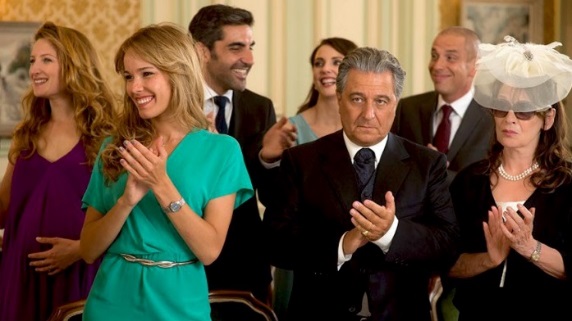 ______________________________sourit? J'en vois deux qui ne sourient pas là!
On bouge plus!□ Si on les invitait à_______________...Comment ça, on va passer Noël chez_________  _____________________!□ On évite tous les sujets qui fâchent, hein; Israêl, le dalaï-lama, la burqa...Il y aura Jackie Chan et Arafat?Il y aura Kadhafi et Enrico Macias?Dis pas qu'il y aura Bruce Lee et Popeck…□ __________________pas un mot sur l'équipe de France de foot.Et si__________________________________balance un cliché sur les Juifs, tu laisses couler .Et si quelqu'un fait l'amalgame entre immigration et délinquance, toi, tu________________________________.Et s'il y en a un qui balance une vanne sur les Chinois, je fais quoi?
Eh bien, tu souris.
Ah, je fais le Chinois quoi, en fait.Suce-boules en chef, quoi!Je pensais à la petite____________________________. Elle se mariera peut-être avec un catholique...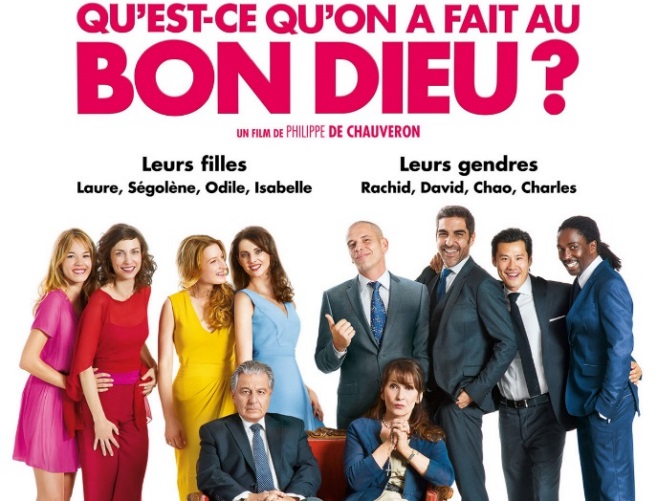 ▢ Je____________me marier.
□ Il est catholique?
▢ Oui.
■ On se réjouit ! Hahaha!■ Dix minutes de___________________. On est au moins sûrs que c'est pas un Chinois, hein.
□ Ha!▢ Je présente Charles!
■ C'est le voiturier?Trois métèques plus un noir, pour tes parents c'est Fukushima.Les Français sont_________________________et__________________. Si j'entends le moindre propos raciste à l'égard des Noirs, je les tapeIls s'incrustent à 400 et il ne veut rien___________________Amin Dada?_________  ________________être cool pour une fois?On m'a pris pour Uncle Ben's?□ Ils vont nous faire de splendides métis.□ Qu'est-ce qu'on a fait au Bon Dieu, Claude? On est dans le noir________________________.
■ Le___________  _________________________!